CALLING ALL PARENTS & CARERS!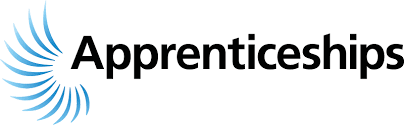 Do you want to know how you can help your child into an apprenticeship?If the answer is YES, then come join our FREE seminar where we will debunk myths and break down stigma surrounding apprenticeships so that attendees leave with a greater understanding of the pathway and how to support your child onto the pathway of Apprenticeships.The seminar will also cover an:Introduction to Apprenticeships - What an apprenticeship is and how it can help your childRegistration workshop – How your child can link & apply to current Apprenticeship offers through the GOV.UK website.Employability workshop – How you can help & guide your child into upskilling themselves ready for those application forms, interviews & Apprenticeships.The seminar is delivered on behalf of the National Apprenticeship Service and the Department for Education. Attendees can expect an in-depth and insightful talk about the world of Apprenticeships, Traineeships and T – Levels.Please register early to avoid disappointment as the event will close a day before, after this all attendees will receive a Microsoft Teams invite for the event!REGISTER TODAY!JuneAudience Day DateTimeLinkParents eventParents/CarersWednesday23rd June6:30-7:30pmhttps://www.eventbrite.co.uk/e/helping-my-child-with-an-apprenticeship-a-seminar-for-parents-carers-registration-158363891663Parents eventParents/CarersTuesday29th June6-7pmhttps://www.eventbrite.co.uk/e/helping-my-child-with-an-apprenticeship-a-seminar-for-parents-carers-registration-158377779201Parents eventParents/CarersWednesday7th July6 - 7 pmhttps://www.eventbrite.co.uk/e/helping-my-child-with-an-apprenticeship-a-seminar-for-parents-carers-registration-158379259629Large Parents eventParents/CarersThursday15th July6-7pmhttps://www.eventbrite.co.uk/e/helping-my-child-with-an-apprenticeship-a-seminar-for-parents-carers-registration-158380898531Parents eventParents/CarersTuesday20th July6:30-7:30 pmhttps://www.eventbrite.co.uk/e/helping-my-child-with-an-apprenticeship-a-seminar-for-parents-carers-registration-158386577517Parents eventParents/CarersTuesday27th July6-7 pmhttps://www.eventbrite.co.uk/e/helping-my-child-with-an-apprenticeship-a-seminar-for-parents-carers-registration-158387759051